中華民國工商協進會2022臺日(九州)經貿論壇  議程及報名表2021年本會會員臺灣積體電路製造公司(TSMC)赴日本九州設廠，為臺日產業合作重要里程碑。九州鄰近臺灣，產業基礎完善，合作商機深具潛力。本會與九州最大經濟團體-九州經濟連合會共同規劃，並聯合九州經濟國際化推進機構、日本貿易振興機構福岡貿易情報中心，以及中華民國三三企業交流會等機構共同舉辦「2022臺日(九州)經貿論壇」，介紹臺日經貿關係展望及九州投資獎勵補助措施，並分享成功案例，以期促成更多臺日產業合作商機，進一步加強臺日經貿關係。日期：2022年10月24日(星期一) 地點：臺北國際會議中心101CD會議室(地址：臺北市信義區信義路五段1號)指導單位：經濟部國際貿易局主辦單位：中華民國工商協進會、九州經濟連合會、九州經濟國際化推進機構、日本貿易振興機構福岡貿易情報中心、中華民國三三企業交流會後援單位：日本台灣交流協會議程(暫定)：中華民國工商協進會2022臺日(九州)經貿論壇報名表日期：2022年10月24日(星期一) 地點：臺北國際會議中心101CD會議室(地址：臺北市信義區信義路五段1號)指導單位：經濟部國際貿易局主辦單位：中華民國工商協進會、九州經濟連合會、九州經濟國際化推進機構、日本貿易振興機構福岡貿易情報中心、中華民國三三企業交流會後援單位：日本台灣交流協會備註:本場講座免收費用，採中日同步口譯，有意參加者請於10月17日(星期一)前掃描QR-code或點擊網址https://tinyurl.com/2p8w36dc進行線上報名。或填妥本報名表，Email至shelly@cnaic.org並以電話確認(02-2707-0111分機144李專員)。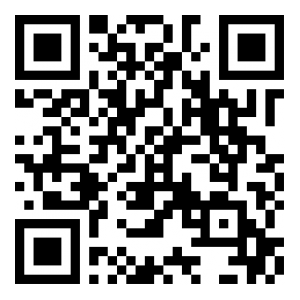 13:30-14:00報到報到14:00-14:04開幕致詞Ⅰ:中華民國工商協進會 黃教漳副理事長14:04-14:07開幕致詞Ⅱ:九州經濟連合會  平井彰專務理事14:07-14:10貴賓致詞日本台灣交流協會 (洽邀中)14:10-14:15貴賓合影14:15-14:30專題演講Ⅰ: 臺日經貿合作新契機經濟部國際貿易局 江文若局長14:30-14:45專題演講Ⅱ:九州商業及投資環境九州經濟産業局 國際部投資交流促進課 緒方孝範課長14:45-15:00專題演講Ⅲ: JETRO提供之對日投資支援政策及案例日本貿易振興機構JETRO地域統括中心 森則和執行長15:00-15:30案例分享Ⅰ: 九州地方政府的招商政策和案例1.福岡市經濟觀光文化局 創業選址推進部 招商課 浜田翔太先生2.熊本縣商工勞動部 新産業振興局 企業選址課 工藤晃課長15:30-15:40休憩 15:40-16:10案例分享Ⅱ(2家企業)：臺灣與日本(九州)之企業合作事例1. NextDrive株式會社石聖弘(Shawn Shih)社長2. Whoscall株式會社(走著瞧股份有限公司) 鄭勝丰 創辦人暨董事長16:10-16:20交流互動中華民國工商協進會 黃教漳副理事長公司名稱:公司名稱:地址:地址:參加方式參加方式所屬公協會名稱:所屬公協會名稱:所屬公協會名稱:所屬公協會名稱:參加方式參加方式業種:□金融保險 □製造業 □學術界 □工商團體 □政府單位 □服務業 □其他業種:□金融保險 □製造業 □學術界 □工商團體 □政府單位 □服務業 □其他業種:□金融保險 □製造業 □學術界 □工商團體 □政府單位 □服務業 □其他業種:□金融保險 □製造業 □學術界 □工商團體 □政府單位 □服務業 □其他參加方式參加方式姓 名職 稱電話E-mail現場線上